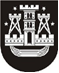 KLAIPĖDOS MIESTO SAVIVALDYBĖS TARYBASPRENDIMASDĖL TURTO PERĖMIMO KLAIPĖDOS MIESTO SAVIVALDYBĖS NUOSAVYBĖN 2016 m. gruodžio 22 d. Nr. T2-305KlaipėdaVadovaudamasi Lietuvos Respublikos vietos savivaldos įstatymo 6 straipsnio 30 punktu ir Lietuvos Respublikos valstybės ir savivaldybių turto valdymo, naudojimo ir disponavimo juo įstatymo 6 straipsnio 5 punktu, Klaipėdos miesto savivaldybės taryba nusprendžia:1. Perimti neatlygintinai iš UAB Klaipėdos laisvosios ekonominės zonos valdymo bendrovės Klaipėdos miesto savivaldybės nuosavybėn vandentiekio tinklus (unikalus Nr. 4400-2768-6062, žymėjimas plane – V, ilgis – 285,74 m, įsigijimo vertė – 44900,00 Eur) Švepelių g., Klaipėdoje. 2. Įgalioti Klaipėdos miesto savivaldybės administracijos direktorių pasirašyti 1 punkte nurodyto turto Dovanojimo sutartį.Šis sprendimas gali būti skundžiamas Lietuvos Respublikos administracinių bylų teisenos įstatymo nustatyta tvarka Klaipėdos apygardos administraciniam teismui. Savivaldybės merasVytautas Grubliauskas